國立屏東大學111學年度管樂社暑假訓練活動活動企劃書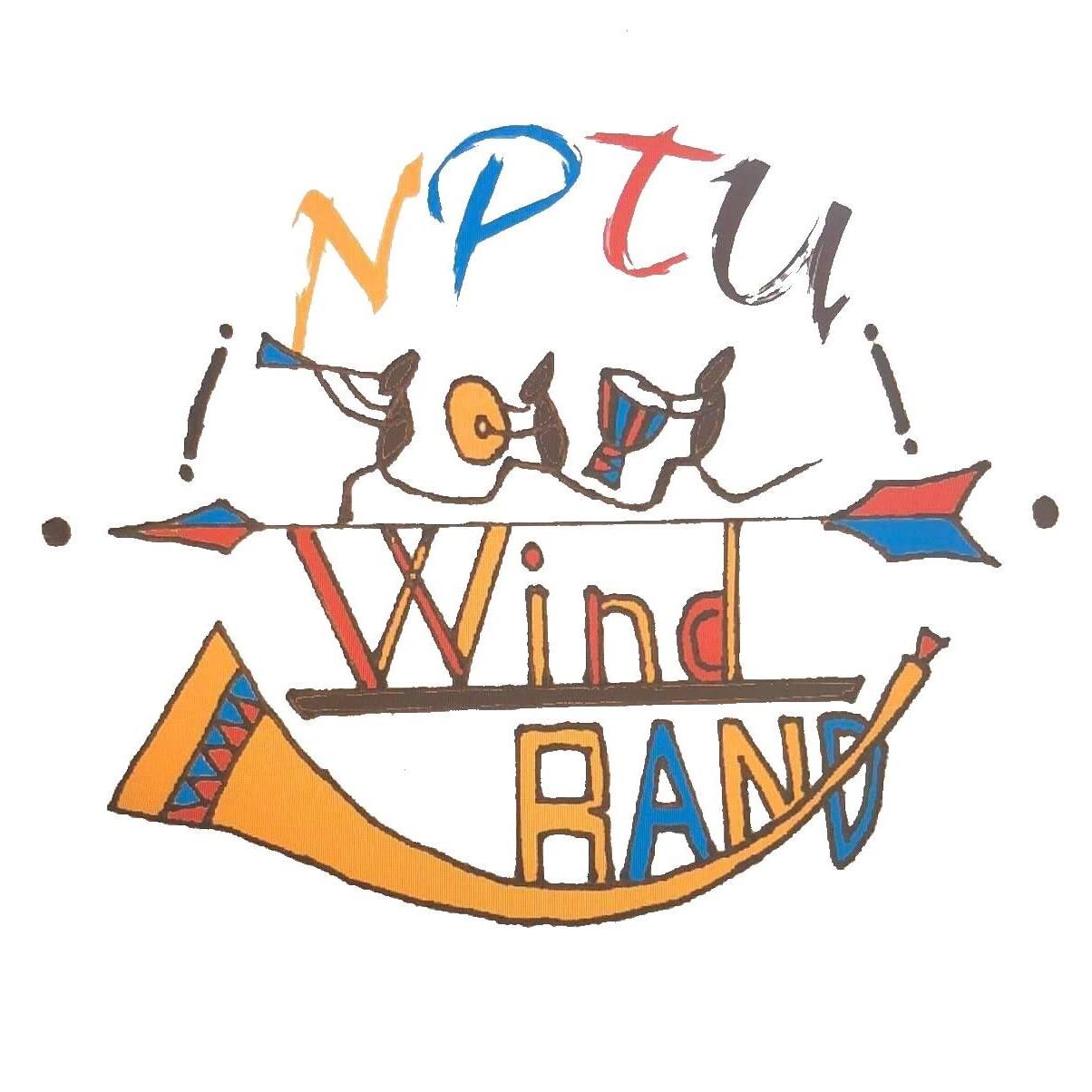 指導單位：屏東大學學生活動發展組主辦單位：屏東大學管樂社活動負責人：文創二甲/吳鈺芬/0983393212活動時間：111年6月27日（一）至111年6月30日(四）111年8月22日（一）至111年9月2日（五）止活動地點：	民生校區教科館3樓黑幕實驗劇場管樂社暑假訓練活動企劃書活動綱要活動名稱國立屏東大學111學年度管樂社寒假訓練活動活動時間	111年6月27日（一）至111年6月30日（四）111年8月22日（一）至111年8月26日（五）111年8月29日（一）至111年9月2日（五）止三、活動地點	民生校區教科館3樓黑幕實驗劇場	文創系302教室活動目的提供社員接觸樂器的環境，並藉由暑訓活動提升社員的演奏技巧、增進社員之間的默契。五、主辦單位	屏東大學管樂社六、指導單位	屏東大學學生活動發展組七、參加對象	所有社員及有意願加入社團之新生八、預期效益	(一) 提升社員的演奏技巧與默契	(二) 藉由暑訓時間練習多首曲目，為之後的表演及比賽做準備	(三) 聘請專業指導老師，指導社員演奏技巧活動內容活動負責人文創二甲/吳鈺芬/0983393212活動流程分部課時間：銅管分部：夏煜珽老師授課時間：8/29 14:30-16:30木管分部：王威傑老師授課時間：8/30 14:30-16:30職務分配圖活動使用場地及預訂借用日期經費預算參與人員名單參加人數：共25人七、防疫措施(一)在所有活動進行時，黑箱劇場的大門會全程開啟，並且會打開室內的電扇，以確保空氣的流通。(二) 所有人員皆會填寫實驗劇場簽到表以及填寫健康聲明書，進到劇場內部之後，社員們皆會有固定座位。(三)分部練習會請各聲部帶到實驗劇場的四個角落，避免社員們集中在一處。八、活動場地配置圖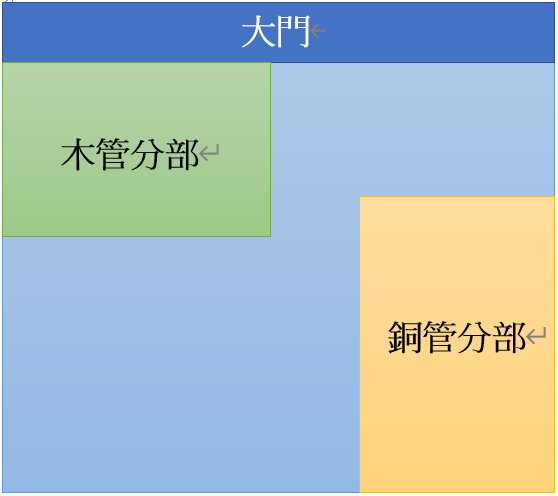 6/276/286/296/3010:00-12:00基本練習基本練習基本練習基本練習12:00-14:00休息時間休息時間休息時間休息時間14:00-18:00分部練習分部練習分部練習分部練習8/228/238/248/258/2610:00-12:00基本練習合奏練習基本練習基本練習基本練習12:00-14:00休息時間休息時間休息時間休息時間休息時間14:00-17:30基礎練習分部練習分部練習分部練習分部練習17:30-19:00休息時間休息時間休息時間休息時間休息時間19:00-21:00分部練習分部練習合奏練習合奏練習合奏練習8/298/308/319/19/210:00-12:00基本練習合奏練習基本練習基本練習基本練習12:00-14:00休息時間休息時間休息時間休息時間休息時間14:00-17:30基礎練習分部練習分部練習分部練習分部練習14:00-17:30銅管分部(14:30-16:30)木管分部(14:30-16:30)分部練習分部練習分部練習17:30-19:00休息時間休息時間休息時間休息時間休息時間19:00-21:00分部練習合奏練習(張老師)合奏練習(張老師)社夜表演合奏練習職稱姓名工作內容社長吳鈺芬活動之召集、策劃及統籌副社長宋晨禎活動之召集、策劃及統籌學生指揮林若蘋帶領社員進行團練督促社員練習及注意練習進度譜務林若蘋將譜印製出來依分部分配給社員總務吳豐榮編列此活動經費預算及支出之整合美宣徐義祥拍照紀錄活動過程文書謝子璇製作防疫計畫表活動蔡宜岑安排活動時間與流程使用場地場地管理單位預定借用期間申請借用狀況民生校區教科館3樓黑幕實驗劇場學生活動發展組111/6/27-111/6/30111/8/22-111/9/2已申請民生校區教科館3樓文創系教室文創系系辦111/8/22-111/9/2已申請項目單價數量金額備註分部老師指導費用80043200分部課時間2小時授課時間: 銅管:8/29 14:30-16:30木管:8/30 14:30-16:30張老師指導費用800432003200影印費1502300300總計6700元6700元6700元6700元編號學號系級姓名樂器1CAD108146會計四甲曾雅旻長笛2CDH108031中文四甲吳佳錡長笛3CDN109057應日三甲李貞諭長笛4CCB109210教育三乙楊廷為長笛5CDM109034文創三甲張喬棻長笛6CBD110040機器人二甲鄭子璇長笛7CDH109042中文三甲彭堉榛豎笛8CDI110026英語二甲蔡宜岑豎笛9CEJ109033應數三甲葉婷宜薩克10CCE108018心輔四甲李貞儀法國號11CAD110109會計二甲賴宣佑法國號12PBF107008資管黃嘉暉小號13CBE109023資科三甲林洋廣小號14CCC110118幼教二甲彭宇方小號15CDI109012英語三甲林煥笙長號16CDM110008文創二甲吳鈺芬長號17CDH108020中文四甲侯姵岑上低音18CBD109029機器人三甲林若蘋上低音19CDI110005英語二甲吳豐榮上低音20CDN109040應日三甲沈宛昀低音號21CDH108019中文四甲曾楷婷打擊22CCB109202 教育三乙徐義翔打擊23CDI109042英語三甲朱禮勤打擊24CAD110140會計二甲戴明月打擊25CAG110039休閒二甲宋晨禎打擊